Заполни таблицу: «Приемы полива растений»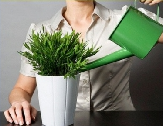 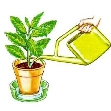 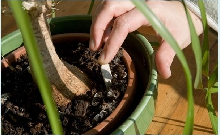 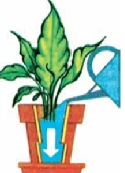 